		               NZ MAORI HOCKEY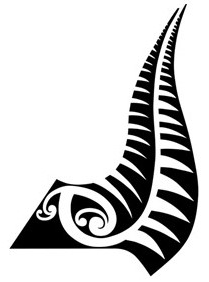 (AOTEAROA HAUPOI MAORI)C/o 44 Keswick Crescent, Hamilton, 3210Ph:    021 118 2109Email:  secretary@hockey.maori.nzNOMINATION FORM 2023-2024(Please use a separate form for each nomination)ELECTION OF TREASURERNAME:	_____________________________________________________________ADDRESS:	_____________________________________________________________		_____________________________________________________________PHONE NO:	(H)______________________	         (W)_____________________			Mobile _____________________________FAX NO:	____________________	EMAIL:   ________________________________FACEBOOK:	Yes/No		FACEBOOK NAME:  ______________________NOMINATING ROHE:	__________________________________________________SIGNED:	_____________________________________________________________NOMINEE SIGNATURE:	__________________________________________________Nominations will close with the Secretary 5pm Thursday 19 October 2023, and will be circulated to all Rohe on Friday 20 October 2023 prior to the Annual General Meeting.  In the event of insufficient nominations being received those nominated will be duly elected.  A CV/Resume must be supplied with the nomination.